Normalement le samedi……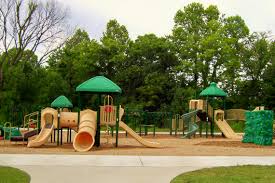 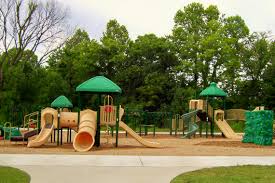 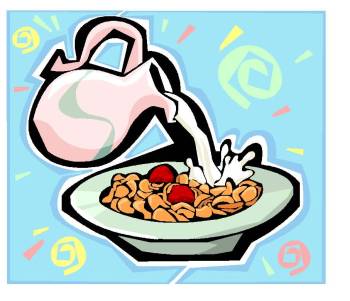 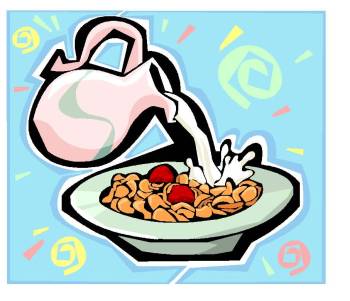 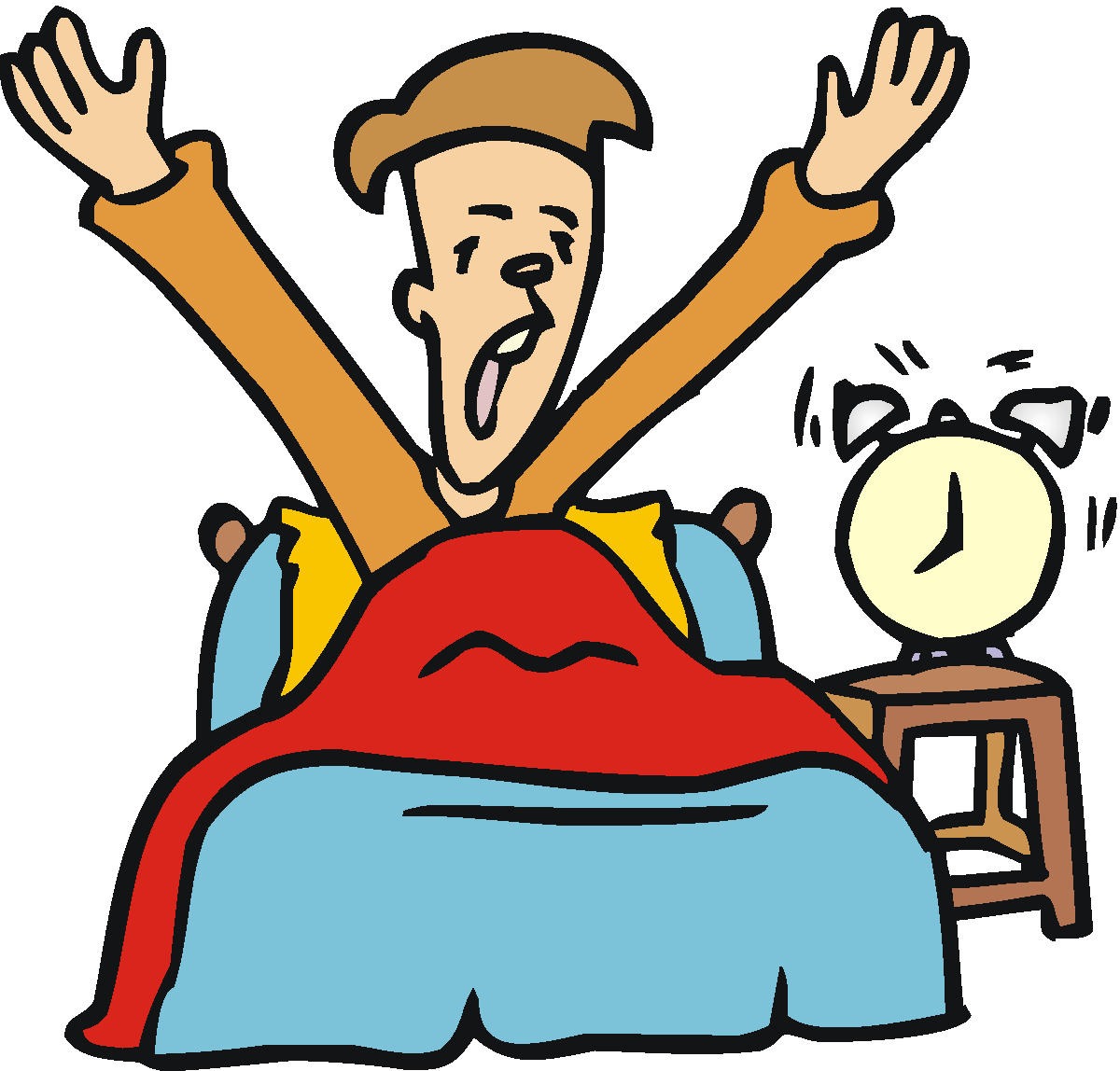 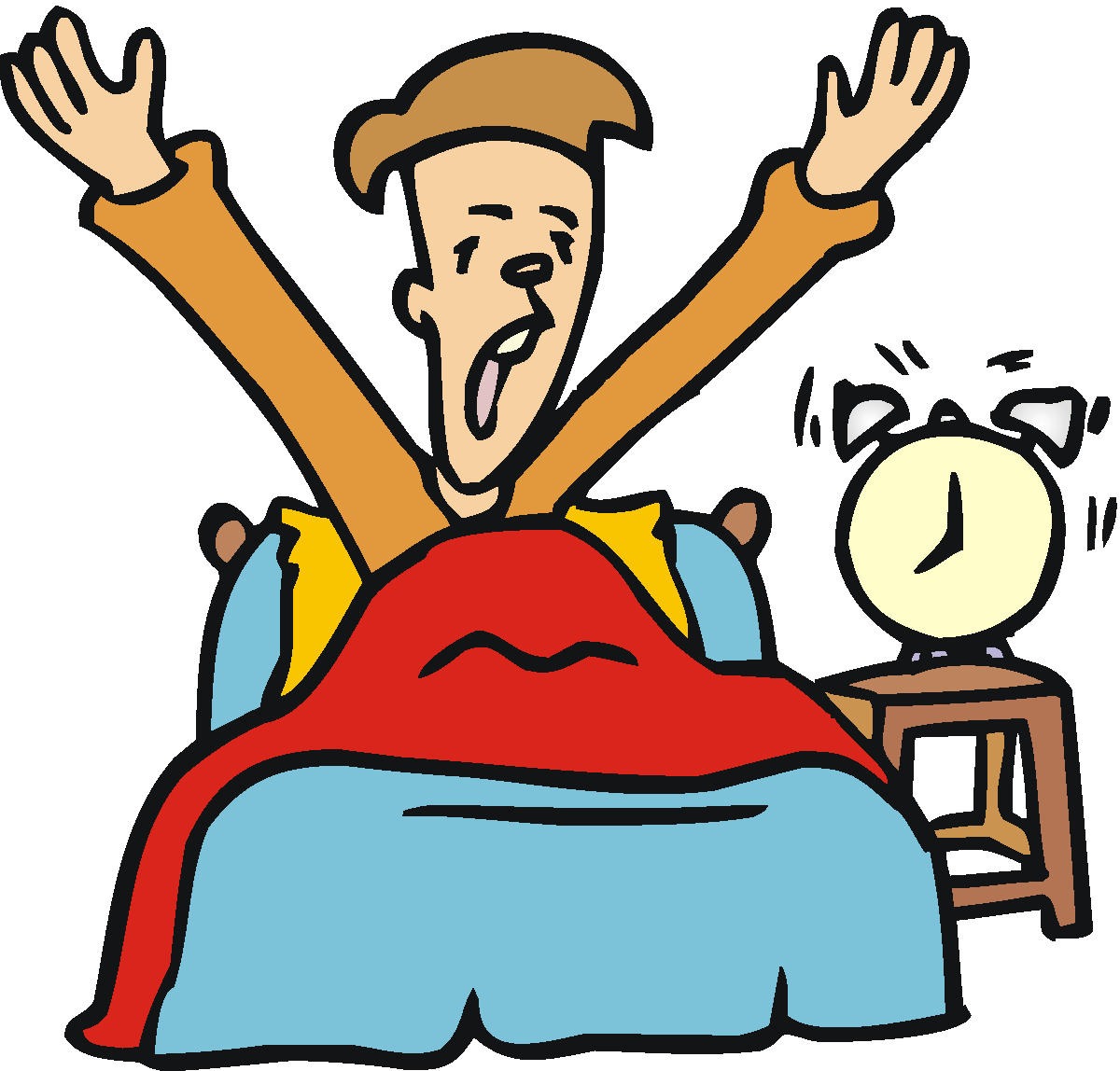 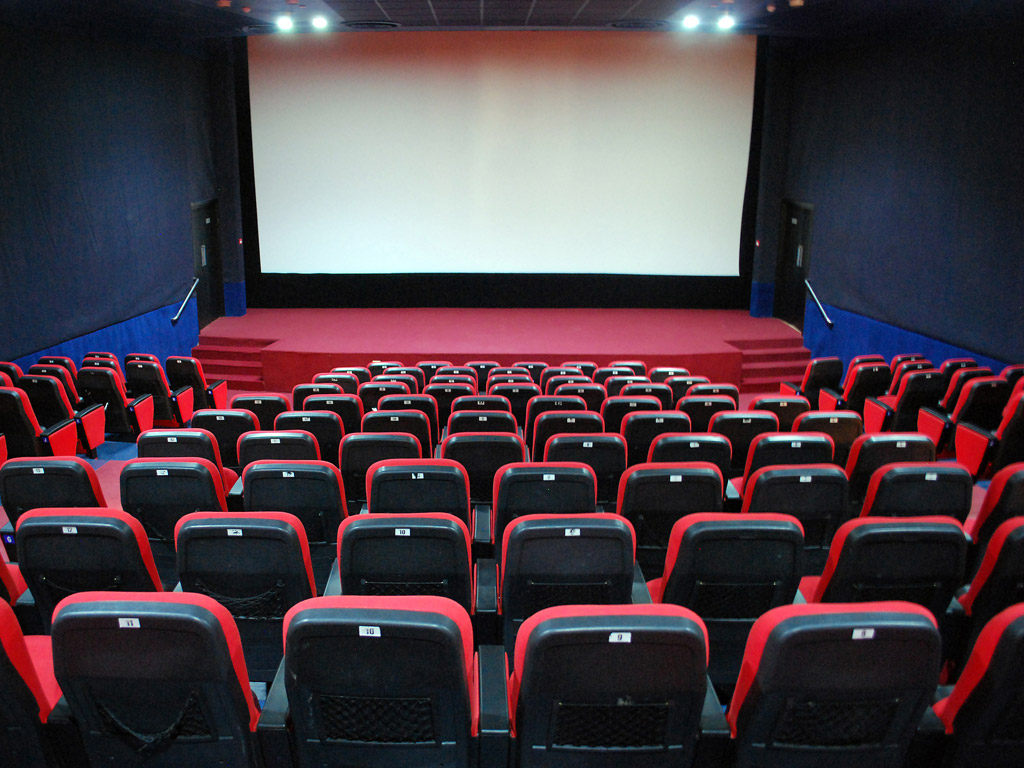 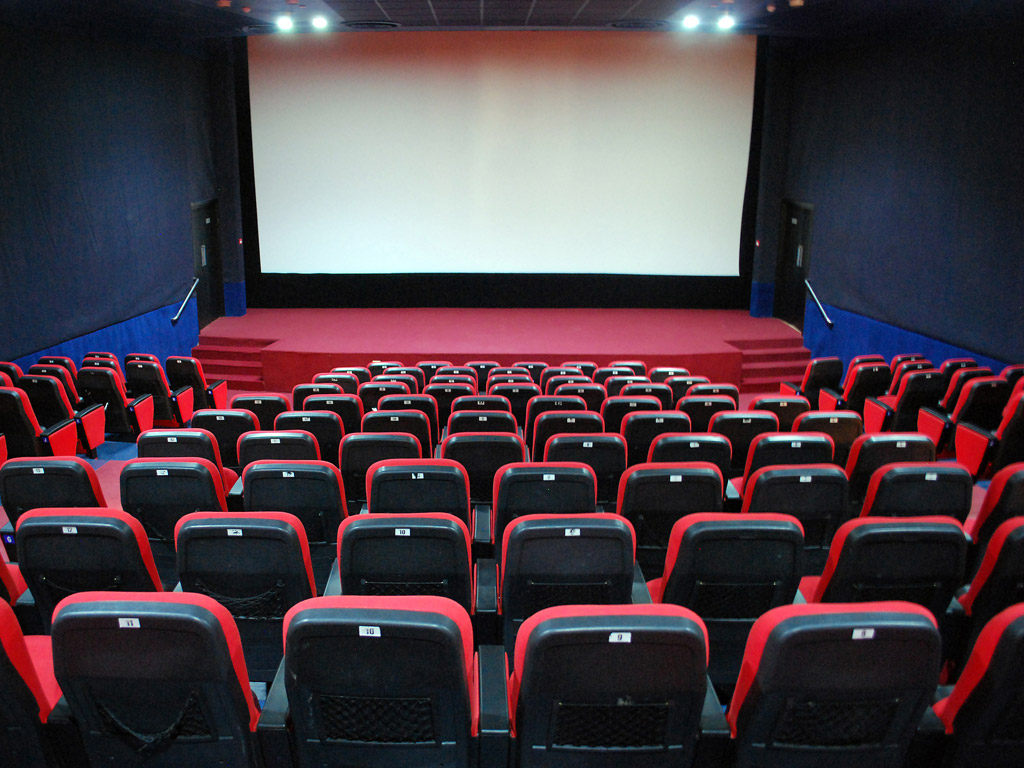 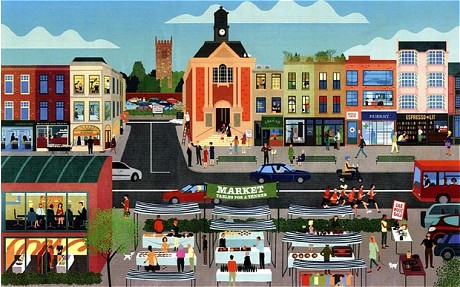 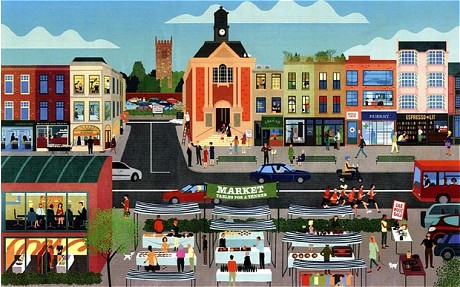 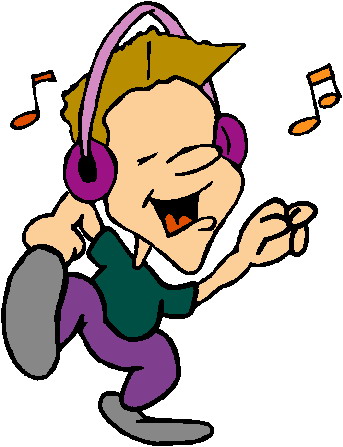 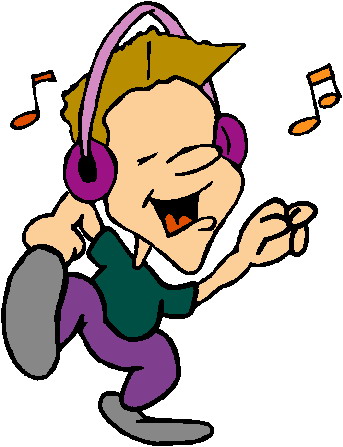 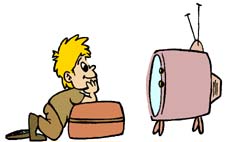 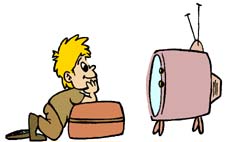 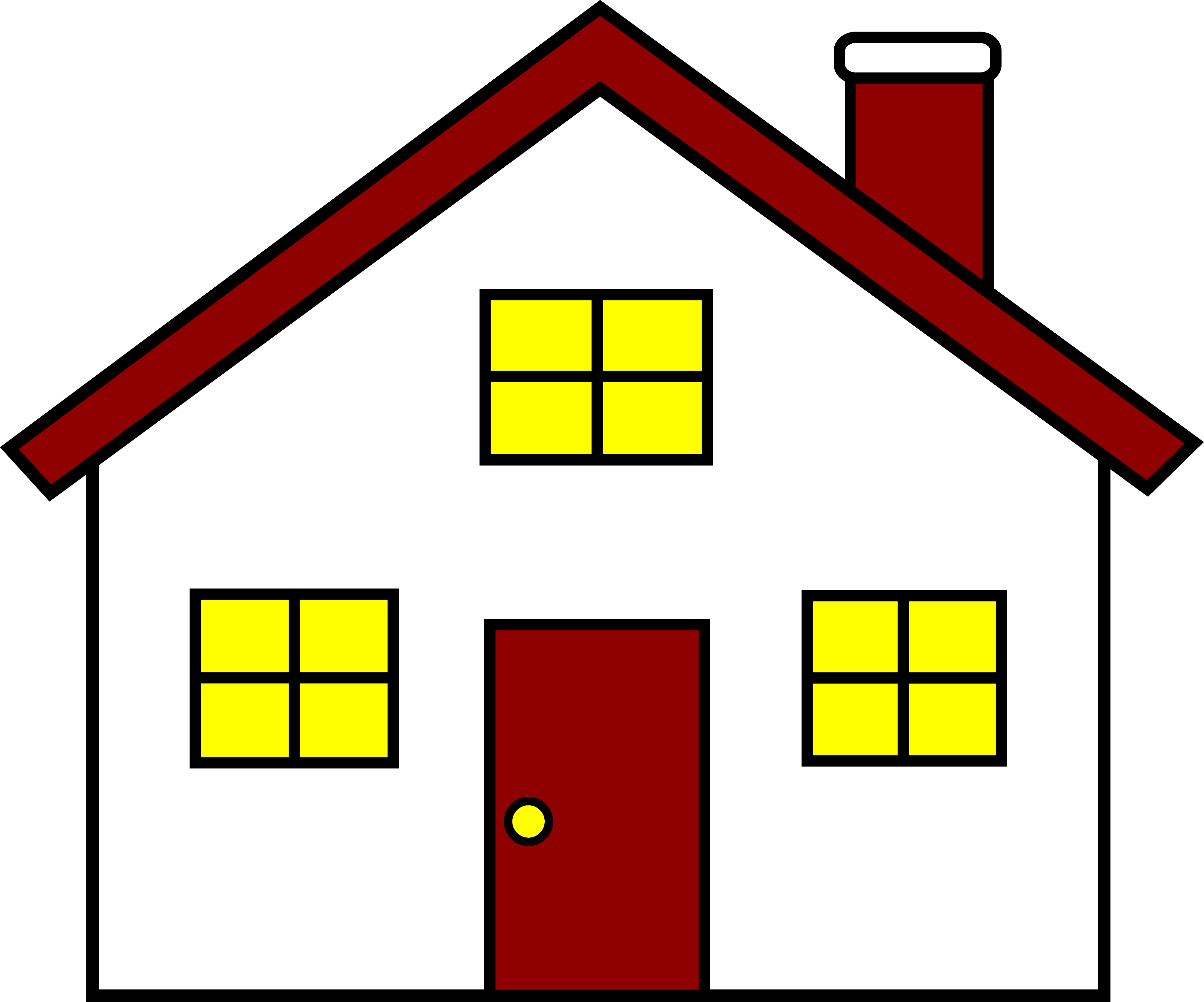 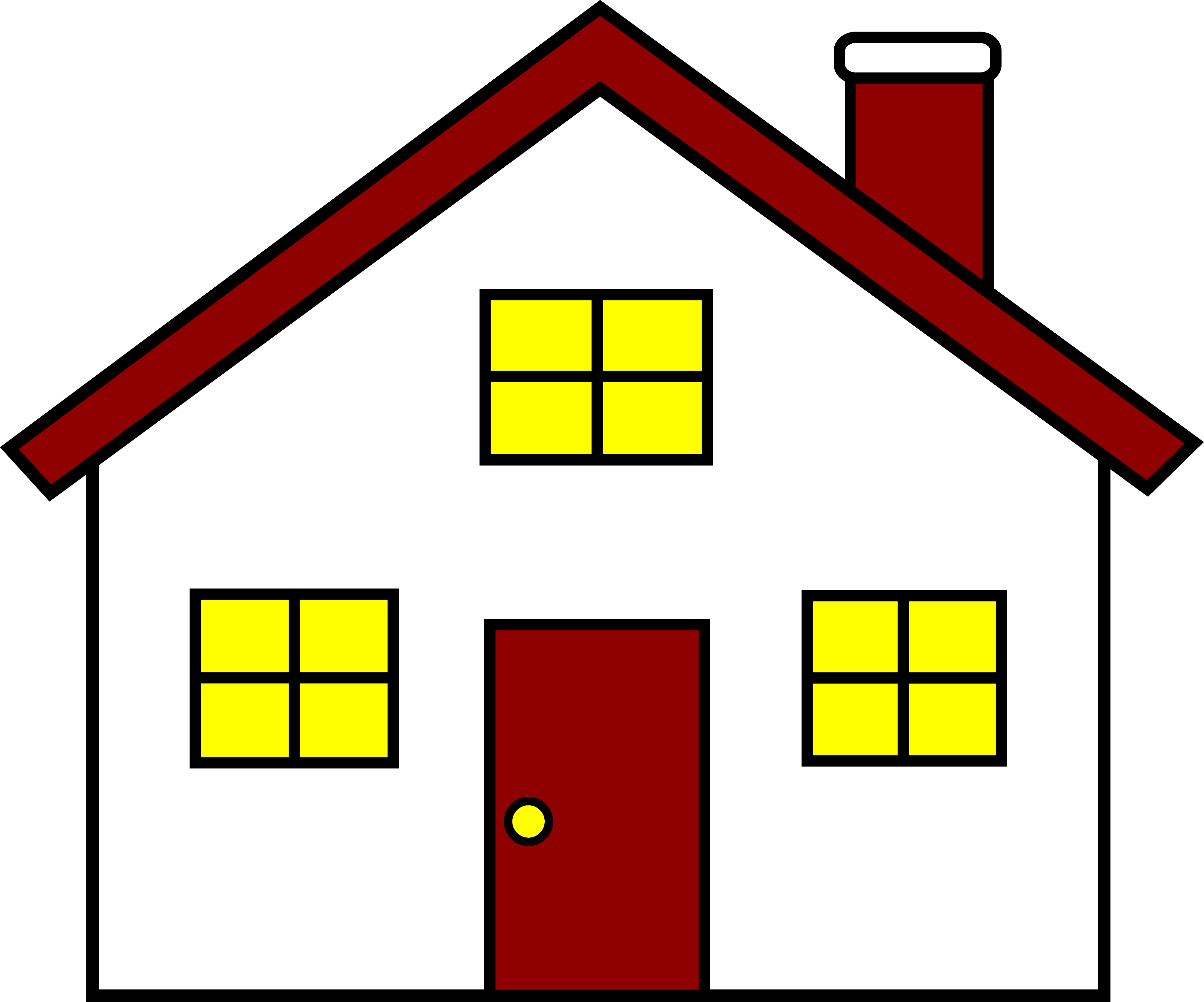 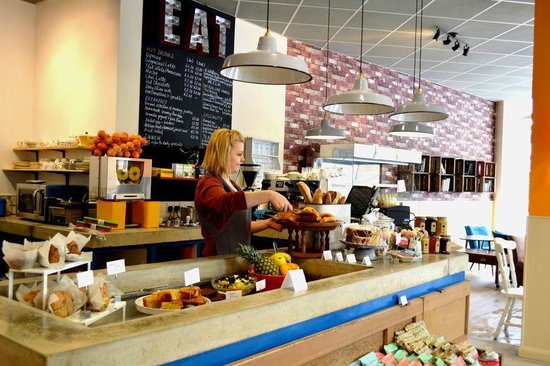 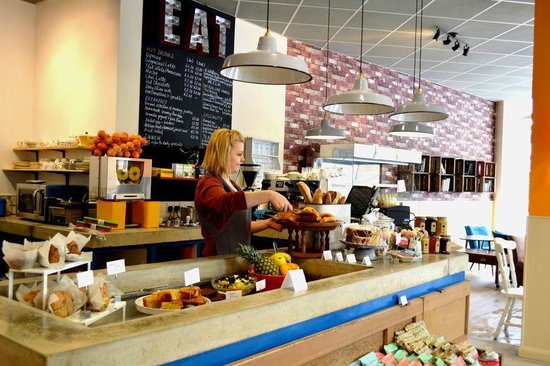 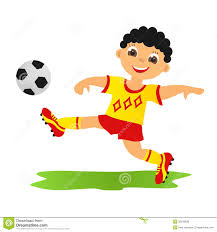 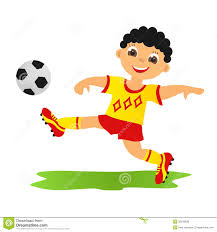 